Mouth Reference: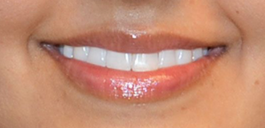 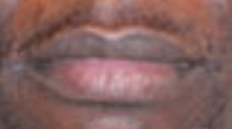 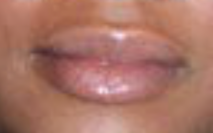 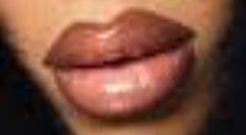 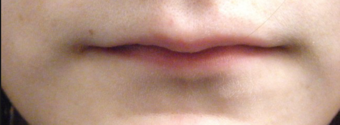 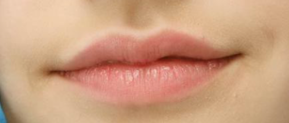 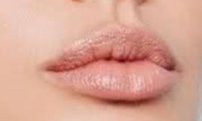 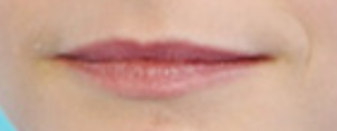 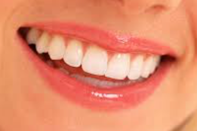 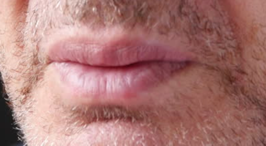 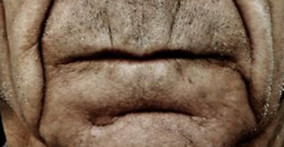 Hair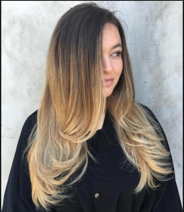 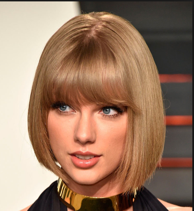 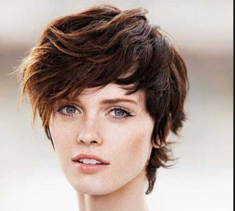 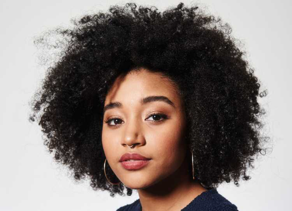 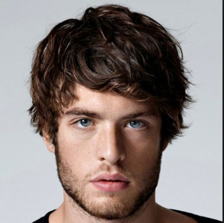 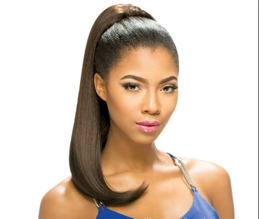 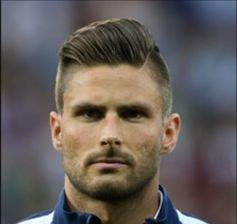 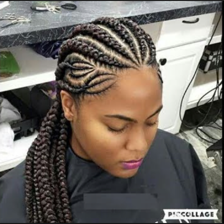 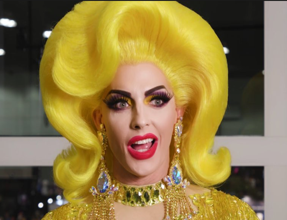 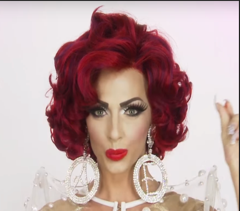 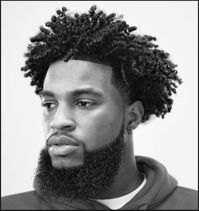 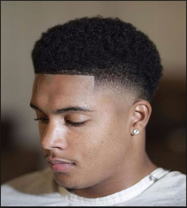 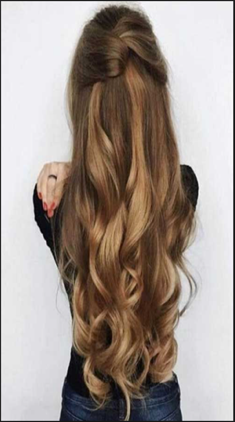 